Year 8 Independent Work Overview1st June 2020Please check the subject tab and Google Classrooms to see regular updatesMathsConversions and compound measures Week 1 of 1Please use MathsWatch to find the following clips, watch them, and complete the interactive questions on them.  To search for videos log on to MathsWatch, on the top of the webpage find 'Videos' and click on it. Select 'KS3' in the qualifications box and then select one of the clips listed below to complete.  All work completed will be sent automatically to us. Once completed, please press 'Hand in' on Google Classroom and I will check MathsWatch and assign you your mark.  Clip N1c Place Value – MeasuresClip N7a Units – LengthAverages Week 1 of 1Please use MathsWatch to find the following clips, watch them, and complete the interactive questions on them.  To search for videos log on to MathsWatch, on the top of the webpage find 'Videos' and click on it. Select 'KS3' in the qualifications box and then select one of the clips listed below to complete.  All work completed will be sent automatically to us. Once completed, please press 'Hand in' on Google Classroom and I will check MathsWatch and assign you your mark.  Clip S6 Median, Mode and RangeClip S7 The Mean AverageClip S10a Averages from Tables – Mode, Median and RangeClip S10b Averages from Tables – Estimate for the MeanClip N8 Reading ScalesClip R2 Unit ConversionsClip R11a Compound Measures – SpeedClip R11b Compound Measures – DensityMathsWatch:  https://vle.mathswatch.co.uk/vle/ Log in – firstnamesurname@rhiwabon 	Password – ILOVEMATHShttps://www.mathsdiy.com/gcse-maths-resources/  http://www.jonesthesum.co.uk/html/gcse_past_papers.html https://www.mathemateg.com/ http://maths.cymru/ https://resources.hwb.wales.gov.uk/VTC/2017/CiparFathemateg/index.html  https://whiterosemaths.com/ 		https://www.twinkl.co.uk/ HistoryPlease complete the survey on Google Classrooms by Wednesday.Voyages in History  Over this half term we will be completing a mini-project about different explorers in History. The first one is on Scott of the Antarctic. There is a PowerPoint attached with different information and links to YouTube videos.ArtResearch the work of Megan Coyle, an Artist and illustrator. Her work is predominantly collage based, using strips of magazines and glue on card. I want you to study her animal collage work. You are going to produce a Collage of your family pet. If you don’t have a pet you can use an image from the internet of a domestic animal. Print out a copy of the photograph because you will be drawing a grid over it, so don’t use an original Photograph.1. 1 hour- For the first task you will need a piece of A4 Card, pencil, ruler and a photograph of your family pet. You will need to position your A4 card either landscape or portrait depending on the photograph chosen. Carefully draw out a grid over the photograph and onto the blank card. Please see the support sheet to support drawing the grid.2. 1 hour- Refer to the support sheet. Carefully draw out your family pet, following the instructions provided on the support sheet.3. You will need some old magazines, rip different sized strips from the magazines and collate different colours to use on your pet drawing. You will also need prit stick or PVA glue. Take a good look at the artist Megan Coyle’s animal collage work to remind you how to create an effective piece using the magazine strips. Start to produce your mixed media piece. The task should take you 3-4 hours to complete.Welsh All tasks are on Google ClassroomOracy Task - students need to record themselves reading the presentation that they were asked to write as the first task that was set. ( This is outlined on the website and Google Classroom if this has not been written yet)Quiz - revising basic opinion phrases.Research the Welsh language in Patagonia present your findings using a PowerPoint presentation, poster or information leaflet.Download the App 'Say Something in Welsh' to practise your Welsh skills.Geography https://www.youtube.com/watch?v=aU5imsuYrHoInstructions: Watch the video to identify the countries the flags belong to. Look up any you don't know. ScienceAll Year 8 groupsThrough the research of hover crafts, students have been asked to create a fact sheet about forces as well as having a go at building their own hover craft at home and competing with family members in a hover craft race. Set through Google Classrooms.Design and TechnologyGo onto Google Classroom and complete the 2 electronic quizzes that you have been assigned on 1) Types plastics and 2) Plastic processes. Follow the instructions carefully and watch the specific YouTube clips.Music Heroes and Villains – Work set on Google ClassroomsEnglishWork set on Google Classrooms – ‘Macbeth’ICTWork set on Google Classrooms.RSWorks set on Google Classrooms.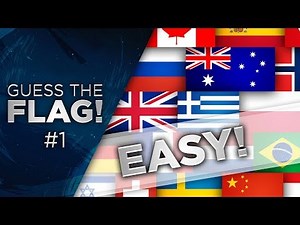 Guess the Flag #1 - Easy!New game! Guess the national flags from a random selection of 50 countries. 1 point for each correct before the time is up. Comment your score below! Follow me! // 🐤📸👻🎵 @itsNNAU Twitter: https://twitter.com/itsNNAU/ Instagram: https://www.instagram.com/itsnnau/ Snapchat: https://www.snapchat.com/add/itsnnau/ TikTok: https://www ...www.youtube.com